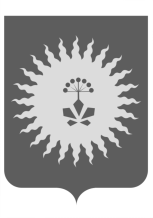 АДМИНИСТРАЦИЯАНУЧИНСКОГО МУНИЦИПАЛЬНОГО ОКРУГА ПРИМОРСКОГО КРАЯП О С Т А Н О В Л Е  Н И ЕО признании утратившими силу некоторых постановлений администрации Анучинского муниципального района   В соответствии с Федеральным законом  от 06 октября 2003 года № 131-ФЗ «Об общих принципах организации местного самоуправления в Российской Федерации», Законом Приморского края от 16.09.2019 № 568-КЗ «Об Анучинском муниципальном округе Приморского края», Уставом Анучинского муниципального округа Приморского края, администрация Анучинского муниципального округа Приморского краяПОСТАНОВЛЯЕТ:Признать утратившим силу:Постановление администрации Анучинского муниципального района от 29.01.2018 г № 41 «Об утверждении Порядка создания и работы муниципальной комиссии по обследованию жилых помещений, занимаемых инвалидами и семьями, имеющими детей инвалидов и используемых для их постоянного проживания, а так же общего имущества в многоквартирных домах, в которых расположены указанные жилые помещения,  входящих в состав муниципального жилищного фонда, а так же частного жилищного фонда на территории Анучинского муниципального района»;Постановление администрации Анучинского муниципального района от 24.03.2020г № 167 «О внесении изменений в Порядок создания и работы муниципальной комиссии по обследованию жилых помещений, занимаемых инвалидами и семьями, имеющими детей инвалидов и используемых для их постоянного проживания, а так же общего имущества в многоквартирных домах, в которых расположены указанные жилые помещения,  входящих в состав муниципального жилищного фонда, а так же частного жилищного фонда на территории Анучинского муниципального района», утвержденного постановлением администрации Анучинского муниципального района от 29.01.2018 г №41;Постановление администрации Анучинского муниципального района от 17.08.2021 г № 651 «О внесении изменений в Порядок создания и работы муниципальной комиссии по обследованию жилых помещений, занимаемых инвалидами и семьями, имеющими детей инвалидов и используемых для их постоянного проживания, а так же общего имущества в многоквартирных домах, в которых расположены указанные жилые помещения,  входящих в состав муниципального жилищного фонда, а так же частного жилищного фонда на территории Анучинского муниципального района», утвержденного постановлением администрации Анучинского муниципального района от 29.01.2018 г №41;      2. Общему отделу администрации Анучинского муниципального округа (Бурдейная) разместить настоящее постановление на официальном сайте администрации Анучинского муниципального округа Приморского края в информационно-телекоммуникационной сети Интернет.         3. Контроль за исполнением настоящего постановления возложить на заместителя главы администрации Анучинского муниципального округа   И.В. Дубовцева.Глава Анучинского муниципального округа                                                            С.А. Понуровский21.01.2022с. Анучино№18